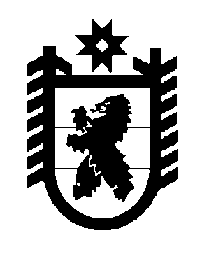 Российская Федерация Республика Карелия    ПРАВИТЕЛЬСТВО РЕСПУБЛИКИ КАРЕЛИЯРАСПОРЯЖЕНИЕ                                от  26 декабря 2016 года № 975р-Пг. Петрозаводск В целях реализации Региональной адресной программы по переселению граждан из аварийного жилищного фонда на 2014 – 2017 годы, утвержденной постановлением Правительства Республики Карелия от 23 апреля 2014 года 
№ 129-П,  в соответствии с частью 11 статьи 154 Федерального закона 
от 22 августа 2004 года № 122-ФЗ «О внесении изменений в законодательные акты Российской Федерации и признании утратившими силу некоторых законодательных актов Российской Федерации в связи с принятием федеральных законов «О внесении изменений и дополнений в Федеральный закон «Об общих принципах организации законодательных (представительных) и исполнительных органов государственной власти субъектов Российской Федерации» и «Об общих принципах организации местного самоуправления в Российской Федерации», учитывая решение Совета Медвежьегорского городского поселения  от 19 декабря 
2016 года № 268 «О приеме в муниципальную собственность Медвежьегорского городского поселения имущества из государственной собственности Республики Карелия»: 1. Утвердить перечень государственного имущества Республики Карелия, передаваемого в муниципальную собственность Медвежьегорского городского поселения, согласно приложению к настоящему распоряжению. 2. Казенному учреждению Республики Карелия «Управление капитального строительства Республики Карелия» совместно с администрацией Медвежьегорского городского поселения обеспечить подписание передаточного акта и представить его на утверждение в Государственный комитет Республики Карелия по управлению государственным имуществом и организации закупок.3. Право муниципальной собственности на передаваемое имущество возникает с момента утверждения передаточного акта.             Глава Республики Карелия                                                                  А.П. ХудилайненПриложение к распоряжениюПравительства Республики Карелияот 26 декабря 2016 года № 975р-ППеречень государственного имущества Республики Карелия, передаваемого в муниципальную собственность Медвежьегорского городского поселения________________№ п/пНаименование имуществаАдрес место- нахождения имуществаИндивидуализирующие характеристики имуществаЖилое помещениег. Медвежьегорск, ул. Артемьева, д. 7а, кв. 19890/10000 доли  в квартире общей площадью 39,7 кв. мЖилое помещениег. Медвежьегорск, ул. Артемьева, д. 7а, кв. 29890/10000 доли  в квартире общей площадью 49,3 кв. мЖилое помещениег. Медвежьегорск, ул. Артемьева, д. 7а, кв. 39890/10000 доли  в квартире общей площадью 39,3 кв. мЖилое помещениег. Медвежьегорск, ул. Артемьева, д. 7а, кв. 49890/10000 доли  в квартире общей площадью 49,5 кв. мЖилое помещениег. Медвежьегорск, ул. Артемьева, д. 7а, кв. 59890/10000 доли  в квартире общей площадью 59,1 кв. мЖилое помещениег. Медвежьегорск, ул. Артемьева, д. 7а, кв. 69890/10000 доли  в квартире общей площадью 28,1 кв. м